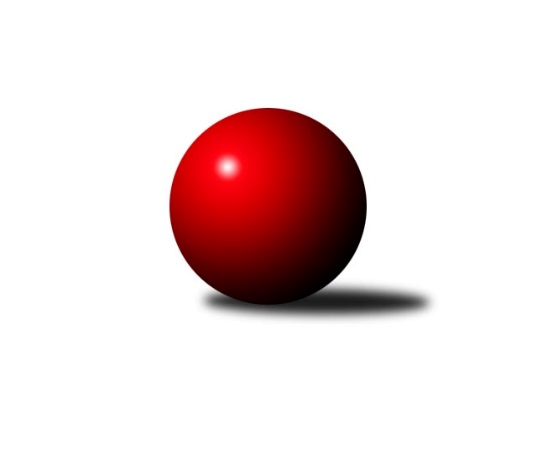 Č.11Ročník 2018/2019	1.12.2018Nejlepšího výkonu v tomto kole: 2719 dosáhlo družstvo: TJ Spartak Pelhřimov GKrajský přebor Vysočina 2018/2019Výsledky 11. kolaSouhrnný přehled výsledků:TJ Spartak Pelhřimov G	- TJ BOPO Třebíč B	7:1	2719:2593	7.0:5.0	29.11.TJ Nové Město na Moravě B	- TJ Třebíč B	5:3	2612:2546	7.0:5.0	30.11.KK Slavoj Žirovnice B	- TJ Spartak Pelhřimov B	2:6	2472:2534	4.5:7.5	30.11.TJ Sokol Cetoraz 	- TJ Nové Město na Moravě A	6:2	2363:2248	8.5:3.5	30.11.TJ Start Jihlava B	- TJ Slovan Kamenice nad Lipou B	2:6	2319:2411	5.0:7.0	1.12.KK Jihlava C	- TJ Třebíč C	0:8	2427:2625	1.0:11.0	1.12.Tabulka družstev:	1.	TJ Třebíč C	11	9	0	2	58.5 : 29.5 	74.5 : 57.5 	 2563	18	2.	TJ Sokol Cetoraz	11	8	0	3	56.0 : 32.0 	70.5 : 61.5 	 2500	16	3.	TJ Spartak Pelhřimov B	11	8	0	3	55.0 : 33.0 	74.0 : 58.0 	 2598	16	4.	TJ Nové Město na Moravě A	11	7	1	3	55.0 : 33.0 	77.0 : 55.0 	 2512	15	5.	TJ Spartak Pelhřimov G	11	7	1	3	51.0 : 37.0 	73.0 : 59.0 	 2492	15	6.	KK Slavoj Žirovnice B	11	6	0	5	47.0 : 41.0 	71.0 : 61.0 	 2556	12	7.	TJ Třebíč B	11	5	0	6	44.0 : 44.0 	67.0 : 65.0 	 2517	10	8.	TJ Slovan Kamenice nad Lipou B	11	5	0	6	43.0 : 45.0 	69.0 : 63.0 	 2501	10	9.	TJ BOPO Třebíč B	11	4	0	7	37.5 : 50.5 	62.5 : 69.5 	 2500	8	10.	KK Jihlava C	11	3	0	8	27.0 : 61.0 	45.0 : 87.0 	 2398	6	11.	TJ Nové Město na Moravě B	11	2	1	8	32.0 : 56.0 	60.0 : 72.0 	 2478	5	12.	TJ Start Jihlava B	11	0	1	10	22.0 : 66.0 	48.5 : 83.5 	 2366	1Podrobné výsledky kola:	 TJ Spartak Pelhřimov G	2719	7:1	2593	TJ BOPO Třebíč B	Michal Baudyš	 	 223 	 256 		479 	 2:0 	 397 	 	199 	 198		Dominika Štarková	Jan Hruška	 	 194 	 244 		438 	 1:1 	 437 	 	204 	 233		Daniel Malý	Jan Daniel	 	 218 	 246 		464 	 1:1 	 453 	 	247 	 206		Marie Ježková	Jiří Čamra	 	 213 	 239 		452 	 2:0 	 382 	 	183 	 199		Pavel Švec *1	Libor Linhart	 	 234 	 207 		441 	 1:1 	 440 	 	230 	 210		Milan Gregorovič	Lukáš Pitrák	 	 232 	 213 		445 	 0:2 	 484 	 	266 	 218		Petr Zemanrozhodčí: Novotnýstřídání: *1 od 51. hodu Kamil PolomskiNejlepší výkon utkání: 484 - Petr Zeman	 TJ Nové Město na Moravě B	2612	5:3	2546	TJ Třebíč B	Jiří Faldík	 	 207 	 188 		395 	 0:2 	 444 	 	220 	 224		Petr Toman	Katka Moravcová	 	 232 	 224 		456 	 2:0 	 393 	 	214 	 179		Jaroslav Tenkl	Petr Hlisnikovský	 	 218 	 218 		436 	 1:1 	 460 	 	216 	 244		Lukáš Toman	Josef Šebek	 	 239 	 190 		429 	 1:1 	 434 	 	211 	 223		Pavel Kohout	Pavel Sáblík	 	 226 	 197 		423 	 1:1 	 411 	 	211 	 200		Milan Lenz	Anna Kuběnová	 	 248 	 225 		473 	 2:0 	 404 	 	214 	 190		Lubomír Horákrozhodčí: vedoucí družstevNejlepší výkon utkání: 473 - Anna Kuběnová	 KK Slavoj Žirovnice B	2472	2:6	2534	TJ Spartak Pelhřimov B	Jiří Tuček	 	 212 	 181 		393 	 1:1 	 400 	 	199 	 201		Miroslava Matejková	Vilém Ryšavý	 	 196 	 231 		427 	 1:1 	 424 	 	222 	 202		Bohumil Nentvich	Tomáš Váňa	 	 181 	 193 		374 	 0:2 	 422 	 	215 	 207		Jaroslav Benda	Zdeněk Januška	 	 222 	 233 		455 	 1:1 	 434 	 	242 	 192		Josef Fučík	Jan Bureš	 	 198 	 203 		401 	 0.5:1.5 	 411 	 	208 	 203		Václav Novotný	Daniel Bašta	 	 200 	 222 		422 	 1:1 	 443 	 	227 	 216		Josef Smětákrozhodčí: Bašta DanielNejlepší výkon utkání: 455 - Zdeněk Januška	 TJ Sokol Cetoraz 	2363	6:2	2248	TJ Nové Město na Moravě A	Dušan Macek	 	 193 	 199 		392 	 0.5:1.5 	 404 	 	205 	 199		Zdeněk Topinka	Jaroslav Lhotka	 	 200 	 200 		400 	 2:0 	 348 	 	179 	 169		František Kuběna	Jan Pošusta	 	 209 	 187 		396 	 1:1 	 357 	 	166 	 191		Pavel Škoda	Vladimír Berka	 	 193 	 183 		376 	 2:0 	 340 	 	189 	 151		Jiří Loučka	Radek Čejka	 	 197 	 188 		385 	 1:1 	 395 	 	209 	 186		Karel Hlisnikovský	Marcel Berka	 	 206 	 208 		414 	 2:0 	 404 	 	197 	 207		Michal Mikorozhodčí: ČejkaNejlepší výkon utkání: 414 - Marcel Berka	 TJ Start Jihlava B	2319	2:6	2411	TJ Slovan Kamenice nad Lipou B	Milan Chvátal	 	 187 	 167 		354 	 0:2 	 404 	 	200 	 204		Milan Podhradský ml.	Vendula Pospíchalová	 	 200 	 206 		406 	 1:1 	 394 	 	204 	 190		Michal Chvála	Tomáš Vestfál	 	 189 	 203 		392 	 1:1 	 409 	 	216 	 193		Tomáš Tesař	Miroslav Berka	 	 193 	 211 		404 	 2:0 	 379 	 	186 	 193		Filip Schober	Aleš Paluska	 	 196 	 174 		370 	 0:2 	 415 	 	217 	 198		Miroslav Votápek	Petr Hlaváček	 	 202 	 191 		393 	 1:1 	 410 	 	199 	 211		Jiří Šindelářrozhodčí: Hlaváček PetrNejlepší výkon utkání: 415 - Miroslav Votápek	 KK Jihlava C	2427	0:8	2625	TJ Třebíč C	Radana Krausová	 	 212 	 213 		425 	 0:2 	 435 	 	219 	 216		Petr Března	Irena Partlová *1	 	 180 	 204 		384 	 0:2 	 420 	 	185 	 235		Jaroslav Kasáček	Karel Slimáček	 	 200 	 225 		425 	 0:2 	 449 	 	210 	 239		Jan Dobeš	Bohuslav Souček	 	 169 	 194 		363 	 0:2 	 431 	 	217 	 214		Dagmar Rypelová	Jaroslav Nedoma	 	 193 	 220 		413 	 1:1 	 437 	 	218 	 219		Vladimír Kantor	Pavel Tomek	 	 208 	 209 		417 	 0:2 	 453 	 	221 	 232		Lenka Concepciónrozhodčí: vedoucí družstevstřídání: *1 od 50. hodu Luboš StrnadNejlepší výkon utkání: 453 - Lenka ConcepciónPořadí jednotlivců:	jméno hráče	družstvo	celkem	plné	dorážka	chyby	poměr kuž.	Maximum	1.	Jan Dobeš 	TJ Třebíč C	455.81	300.8	155.1	3.2	4/5	(498)	2.	Lukáš Toman 	TJ Třebíč B	448.32	293.3	155.1	3.9	4/4	(478)	3.	Jaroslav Lhotka 	TJ Sokol Cetoraz 	444.50	302.8	141.7	5.5	5/6	(484)	4.	Petr Hlisnikovský 	TJ Nové Město na Moravě B	440.63	296.3	144.3	3.2	7/7	(465)	5.	Zdeněk Topinka 	TJ Nové Město na Moravě A	440.41	297.8	142.6	4.3	4/4	(465)	6.	Václav Novotný 	TJ Spartak Pelhřimov B	440.20	300.1	140.1	3.0	6/6	(468)	7.	Jaroslav Benda 	TJ Spartak Pelhřimov B	438.90	301.4	137.5	6.6	6/6	(471)	8.	Jaroslav Tenkl 	TJ Třebíč B	438.63	294.2	144.5	3.3	4/4	(490)	9.	Milan Gregorovič 	TJ BOPO Třebíč B	436.43	296.0	140.5	6.5	4/4	(465)	10.	Vladimír Kantor 	TJ Třebíč C	436.34	292.7	143.7	5.1	5/5	(479)	11.	Josef Směták 	TJ Spartak Pelhřimov B	434.77	300.8	133.9	4.5	6/6	(449)	12.	František Jakoubek 	KK Slavoj Žirovnice B	432.83	298.2	134.7	4.3	6/7	(465)	13.	Jiří Šindelář 	TJ Slovan Kamenice nad Lipou B	432.71	290.6	142.1	4.0	7/9	(470)	14.	Daniel Malý 	TJ BOPO Třebíč B	432.04	296.5	135.5	6.5	4/4	(445)	15.	Zdeněk Januška 	KK Slavoj Žirovnice B	431.93	299.9	132.0	5.6	6/7	(460)	16.	Lenka Concepción 	TJ Třebíč C	431.75	298.4	133.4	5.4	5/5	(453)	17.	Josef Fučík 	TJ Spartak Pelhřimov B	431.10	294.3	136.8	4.8	5/6	(478)	18.	Anna Kuběnová 	TJ Nové Město na Moravě B	430.40	302.0	128.4	7.0	7/7	(473)	19.	Bohumil Nentvich 	TJ Spartak Pelhřimov B	430.20	296.9	133.3	5.6	6/6	(458)	20.	Milan Podhradský  ml.	TJ Slovan Kamenice nad Lipou B	430.00	289.0	141.0	4.8	8/9	(461)	21.	Michal Miko 	TJ Nové Město na Moravě A	429.34	294.3	135.1	5.2	4/4	(465)	22.	Daniel Bašta 	KK Slavoj Žirovnice B	428.23	294.3	133.9	6.2	7/7	(464)	23.	Tomáš Váňa 	KK Slavoj Žirovnice B	426.43	287.6	138.9	4.9	7/7	(477)	24.	Libor Linhart 	TJ Spartak Pelhřimov G	426.22	292.4	133.8	6.1	4/4	(466)	25.	Pavel Kohout 	TJ Třebíč B	425.78	297.7	128.1	5.5	3/4	(468)	26.	Petr Zeman 	TJ BOPO Třebíč B	425.13	283.9	141.2	6.0	4/4	(484)	27.	Vendula Pospíchalová 	TJ Start Jihlava B	424.83	290.5	134.4	4.8	4/6	(455)	28.	František Novotný 	TJ Sokol Cetoraz 	423.83	301.3	122.6	5.4	6/6	(444)	29.	Luboš Strnad 	KK Jihlava C	423.57	299.1	124.5	8.3	7/7	(479)	30.	Petr Toman 	TJ Třebíč B	423.45	282.9	140.6	4.4	4/4	(471)	31.	Pavel Švec 	TJ BOPO Třebíč B	423.33	288.4	134.9	5.4	3/4	(450)	32.	Karel Hlisnikovský 	TJ Nové Město na Moravě A	422.21	293.4	128.8	4.7	3/4	(469)	33.	Petr Března 	TJ Třebíč C	421.63	292.4	129.2	6.5	5/5	(467)	34.	Tomáš Tesař 	TJ Slovan Kamenice nad Lipou B	421.43	299.6	121.9	8.5	7/9	(442)	35.	Miroslav Votápek 	TJ Slovan Kamenice nad Lipou B	420.78	290.1	130.7	6.3	9/9	(453)	36.	Lukáš Melichar 	TJ Spartak Pelhřimov G	420.29	292.7	127.6	5.6	4/4	(475)	37.	Marcel Berka 	TJ Sokol Cetoraz 	419.50	290.7	128.8	5.3	6/6	(437)	38.	Dagmar Rypelová 	TJ Třebíč C	419.21	288.3	130.9	6.0	4/5	(457)	39.	Petr Dobeš  st.	TJ Třebíč C	419.08	294.5	124.5	6.5	4/5	(452)	40.	Michal Kuneš 	TJ Třebíč B	418.67	287.6	131.1	7.6	3/4	(486)	41.	Jiří Čamra 	TJ Spartak Pelhřimov G	418.18	292.4	125.8	8.5	4/4	(459)	42.	Jiří Loučka 	TJ Nové Město na Moravě A	416.32	285.2	131.1	6.2	4/4	(468)	43.	Petr Hlaváček 	TJ Start Jihlava B	414.72	287.4	127.4	6.4	6/6	(454)	44.	Radek Čejka 	TJ Sokol Cetoraz 	413.14	284.4	128.7	6.7	6/6	(437)	45.	Milan Kocanda 	TJ Nové Město na Moravě B	412.75	292.2	120.6	8.7	5/7	(443)	46.	Jiří Rozkošný 	TJ Spartak Pelhřimov B	411.88	290.9	121.0	10.6	4/6	(432)	47.	Marie Ježková 	TJ BOPO Třebíč B	411.18	290.4	120.8	9.6	4/4	(453)	48.	Jaroslav Kasáček 	TJ Třebíč C	410.96	283.4	127.5	7.8	4/5	(452)	49.	Lubomír Horák 	TJ Třebíč B	410.45	288.3	122.2	4.4	4/4	(469)	50.	Filip Schober 	TJ Slovan Kamenice nad Lipou B	408.86	291.0	117.9	7.9	7/9	(457)	51.	Pavel Škoda 	TJ Nové Město na Moravě A	408.54	279.9	128.6	4.6	4/4	(469)	52.	Dušan Macek 	TJ Sokol Cetoraz 	408.07	285.5	122.5	9.0	6/6	(440)	53.	Pavel Sáblík 	TJ Nové Město na Moravě B	407.26	286.8	120.5	8.3	7/7	(439)	54.	Jiří Tuček 	KK Slavoj Žirovnice B	406.68	282.9	123.8	8.9	5/7	(447)	55.	Jan Hruška 	TJ Spartak Pelhřimov G	406.42	285.3	121.2	5.3	3/4	(444)	56.	Karel Uhlíř 	TJ Třebíč B	405.33	292.0	113.3	11.7	3/4	(429)	57.	Dušan Pilský 	TJ Spartak Pelhřimov G	403.33	289.7	113.7	10.0	3/4	(425)	58.	Josef Šebek 	TJ Nové Město na Moravě B	403.29	278.1	125.2	8.4	7/7	(471)	59.	Lukáš Pitrák 	TJ Spartak Pelhřimov G	403.06	281.4	121.6	8.2	4/4	(470)	60.	František Kuběna 	TJ Nové Město na Moravě A	402.25	280.9	121.3	8.9	4/4	(436)	61.	Miroslav Berka 	TJ Start Jihlava B	399.88	286.9	113.0	10.3	6/6	(455)	62.	Pavel Zedník 	TJ Slovan Kamenice nad Lipou B	399.86	279.9	120.0	8.9	7/9	(436)	63.	Jaroslav Nedoma 	KK Jihlava C	399.58	282.5	117.1	8.5	6/7	(440)	64.	Vladimír Berka 	TJ Sokol Cetoraz 	398.80	286.5	112.4	9.8	5/6	(424)	65.	Jiří Faldík 	TJ Nové Město na Moravě B	397.51	277.7	119.8	9.2	7/7	(429)	66.	Milan Lenz 	TJ Třebíč B	396.08	278.6	117.5	11.9	3/4	(483)	67.	Kamil Polomski 	TJ BOPO Třebíč B	390.69	274.6	116.1	8.4	4/4	(420)	68.	Milan Chvátal 	TJ Start Jihlava B	386.82	275.9	111.0	11.1	6/6	(414)	69.	Pavel Tomek 	KK Jihlava C	384.17	278.4	105.7	11.4	6/7	(434)	70.	Bohuslav Souček 	KK Jihlava C	379.30	265.9	113.4	11.1	5/7	(413)	71.	Irena Partlová 	KK Jihlava C	376.52	271.0	105.5	11.7	7/7	(438)	72.	Dominika Štarková 	TJ BOPO Třebíč B	376.00	270.0	106.0	14.0	3/4	(398)	73.	Aleš Paluska 	TJ Start Jihlava B	375.76	261.8	113.9	8.5	5/6	(431)	74.	Tomáš Vestfál 	TJ Start Jihlava B	374.02	280.3	93.7	11.9	6/6	(410)		Tomáš Fürst 	KK Jihlava C	468.50	306.0	162.5	3.0	2/7	(476)		Michal Baudyš 	TJ Spartak Pelhřimov G	461.00	314.0	147.0	2.9	1/4	(490)		Tomáš Dejmek 	KK Jihlava C	451.00	301.0	150.0	2.0	1/7	(451)		Katka Moravcová 	TJ Nové Město na Moravě A	448.33	299.0	149.3	3.0	1/4	(461)		Karel Slimáček 	KK Jihlava C	444.92	302.8	142.2	4.3	4/7	(478)		Jan Daniel 	TJ Spartak Pelhřimov G	442.50	306.8	135.8	5.8	2/4	(464)		Vilém Ryšavý 	KK Slavoj Žirovnice B	438.06	301.6	136.5	6.0	4/7	(464)		Libor Nováček 	TJ Třebíč C	436.50	309.5	127.0	7.0	1/5	(445)		Jan Bureš 	KK Slavoj Žirovnice B	436.25	296.8	139.5	4.5	4/7	(450)		Miroslava Matejková 	TJ Spartak Pelhřimov B	432.78	299.9	132.9	5.3	3/6	(462)		Irena Machyánová 	TJ Spartak Pelhřimov G	429.00	306.0	123.0	8.0	1/4	(429)		Milan Kalivoda 	TJ Spartak Pelhřimov B	428.75	298.5	130.3	4.8	2/6	(435)		Matyáš Stránský 	KK Jihlava C	424.50	286.5	138.0	9.0	1/7	(438)		Barbora Švédová 	KK Slavoj Žirovnice B	419.25	298.3	121.0	6.8	4/7	(469)		Karel Pecha 	TJ Spartak Pelhřimov B	417.00	293.0	124.0	4.0	1/6	(417)		Michal Chvála 	TJ Slovan Kamenice nad Lipou B	415.25	283.5	131.8	7.1	4/9	(447)		Milan Podhradský 	TJ Slovan Kamenice nad Lipou B	412.70	286.6	126.1	5.0	5/9	(448)		Radana Krausová 	KK Jihlava C	409.06	291.0	118.1	8.8	4/7	(447)		Zdeněk Toman 	TJ Třebíč C	409.00	294.0	115.0	3.0	1/5	(409)		Zdeňka Kolářová 	TJ BOPO Třebíč B	409.00	294.5	114.5	11.5	1/4	(416)		Jiří Cháb  st.	TJ Start Jihlava B	397.00	294.0	103.0	11.0	1/6	(397)		Jan Pošusta 	TJ Sokol Cetoraz 	396.00	280.0	116.0	5.0	1/6	(396)		Libuše Kuběnová 	TJ Nové Město na Moravě A	394.50	286.5	108.0	10.5	2/4	(437)		Martin Zich 	TJ Sokol Cetoraz 	393.00	272.0	121.0	7.5	2/6	(417)		Filip Křišťál 	KK Jihlava C	393.00	282.3	110.7	11.0	3/7	(439)		Josef Vančík 	TJ Slovan Kamenice nad Lipou B	390.00	274.0	116.0	9.0	1/9	(390)		Markéta Zemanová 	TJ BOPO Třebíč B	389.00	282.0	107.0	14.0	1/4	(389)		Michal Zeman 	TJ Sokol Cetoraz 	388.00	273.0	115.0	9.0	1/6	(388)		Ludmila Landkamerová 	TJ Spartak Pelhřimov G	383.00	262.0	121.0	6.0	1/4	(383)		Antonín Kestler 	TJ Start Jihlava B	383.00	279.5	103.5	7.0	2/6	(391)		Vladimír Bartoš 	TJ Nové Město na Moravě B	378.00	284.0	94.0	14.5	2/7	(391)		Lukáš Melichar 	TJ Sokol Cetoraz 	375.00	269.5	105.5	9.0	2/6	(397)		Adam Matula 	KK Jihlava C	374.00	253.0	121.0	5.0	1/7	(374)		Jiří Frantík 	TJ BOPO Třebíč B	361.50	264.0	97.5	12.5	1/4	(362)Sportovně technické informace:Starty náhradníků:registrační číslo	jméno a příjmení 	datum startu 	družstvo	číslo startu23265	Katka Moravcová	30.11.2018	TJ Nové Město na Moravě B	3x24522	Dominika Kočířová	29.11.2018	TJ BOPO Třebíč B	3x5179	Jan Pošusta	30.11.2018	TJ Sokol Cetoraz 	1x
Hráči dopsaní na soupisku:registrační číslo	jméno a příjmení 	datum startu 	družstvo	Program dalšího kola:11.1.2019	pá	17:00	TJ Nové Město na Moravě B - TJ Třebíč C	11.1.2019	pá	17:30	TJ Sokol Cetoraz  - TJ Spartak Pelhřimov B	11.1.2019	pá	17:30	KK Slavoj Žirovnice B - TJ Spartak Pelhřimov G	11.1.2019	pá	19:00	TJ Slovan Kamenice nad Lipou B - TJ BOPO Třebíč B	12.1.2019	so	9:00	TJ Start Jihlava B - TJ Třebíč B	12.1.2019	so	10:00	KK Jihlava C - TJ Nové Město na Moravě A	Nejlepší šestka kola - absolutněNejlepší šestka kola - absolutněNejlepší šestka kola - absolutněNejlepší šestka kola - absolutněNejlepší šestka kola - dle průměru kuželenNejlepší šestka kola - dle průměru kuželenNejlepší šestka kola - dle průměru kuželenNejlepší šestka kola - dle průměru kuželenNejlepší šestka kola - dle průměru kuželenPočetJménoNázev týmuVýkonPočetJménoNázev týmuPrůměr (%)Výkon1xPetr ZemanBOPO Třebíč B4841xPetr ZemanBOPO Třebíč B112.74844xMichal BaudyšPelhřimov G4793xMichal BaudyšPelhřimov G111.534791xAnna KuběnováN. Město B4731xAnna KuběnováN. Město B111.364731xJan DanielPelhřimov G4641xZdeněk JanuškaŽirovnice B108.584556xLukáš TomanTřebíč B4604xLukáš TomanTřebíč B108.34601xKatka MoravcováN. Město B4561xJan DanielPelhřimov G108.04464